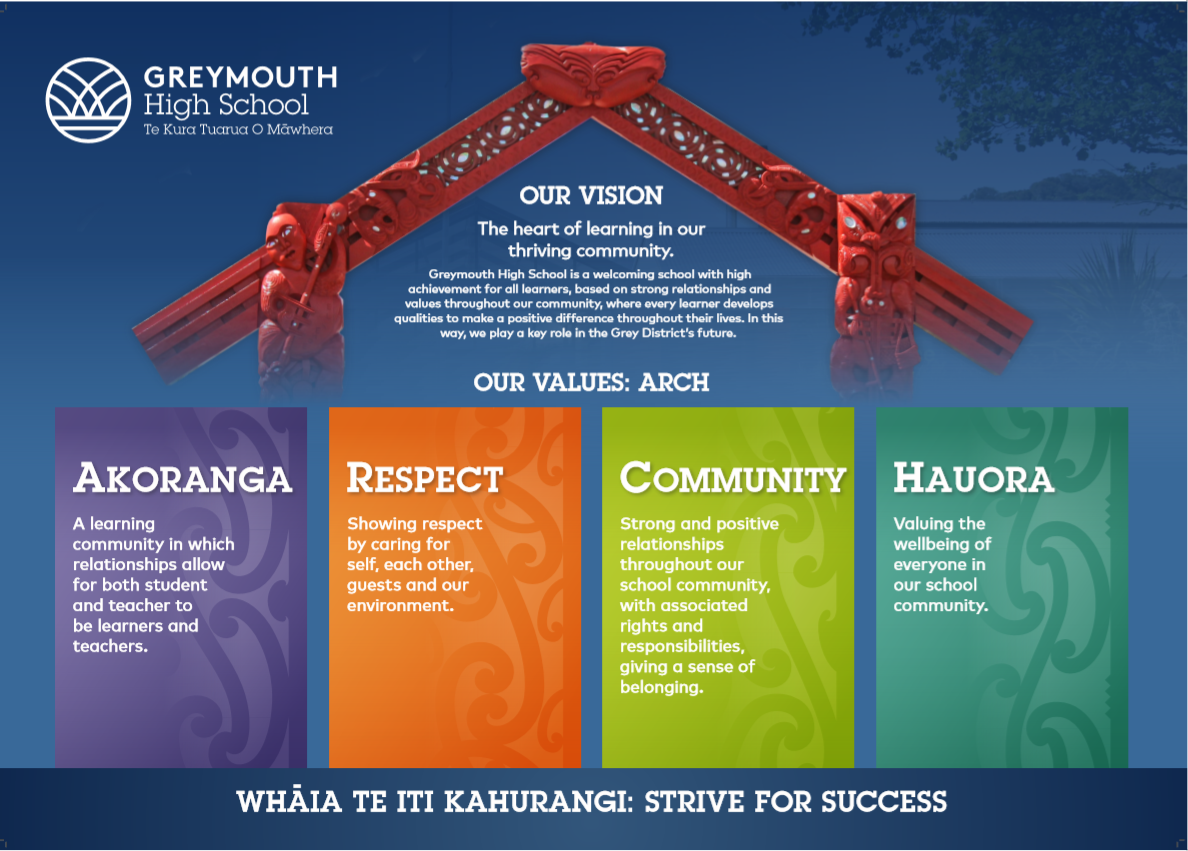 Student details:                               Entry year level tick one     9 ⬜ 10 ⬜ 11 ⬜ 12 ⬜ 13 ⬜ 14 ⬜ Student details:                               Entry year level tick one     9 ⬜ 10 ⬜ 11 ⬜ 12 ⬜ 13 ⬜ 14 ⬜ Student details:                               Entry year level tick one     9 ⬜ 10 ⬜ 11 ⬜ 12 ⬜ 13 ⬜ 14 ⬜ Student details:                               Entry year level tick one     9 ⬜ 10 ⬜ 11 ⬜ 12 ⬜ 13 ⬜ 14 ⬜ Student details:                               Entry year level tick one     9 ⬜ 10 ⬜ 11 ⬜ 12 ⬜ 13 ⬜ 14 ⬜ Student details:                               Entry year level tick one     9 ⬜ 10 ⬜ 11 ⬜ 12 ⬜ 13 ⬜ 14 ⬜ Student details:                               Entry year level tick one     9 ⬜ 10 ⬜ 11 ⬜ 12 ⬜ 13 ⬜ 14 ⬜ Student details:                               Entry year level tick one     9 ⬜ 10 ⬜ 11 ⬜ 12 ⬜ 13 ⬜ 14 ⬜ Student details:                               Entry year level tick one     9 ⬜ 10 ⬜ 11 ⬜ 12 ⬜ 13 ⬜ 14 ⬜ Student details:                               Entry year level tick one     9 ⬜ 10 ⬜ 11 ⬜ 12 ⬜ 13 ⬜ 14 ⬜ Legal last name (family name):Legal last name (family name):Legal last name (family name):Legal last name (family name):Legal last name (family name):Legal last name (family name):Legal last name (family name):Legal last name (family name):Legal last name (family name):Legal last name (family name):Legal first name (given name):Legal first name (given name):Legal first name (given name):Legal first name (given name):Legal first name (given name):Legal first name (given name):Legal first name (given name):Legal first name (given name):Legal first name (given name):Legal first name (given name):Preferred last | first names (if different):                                       Preferred last | first names (if different):                                       Preferred last | first names (if different):                                       Preferred last | first names (if different):                                       Preferred last | first names (if different):                                       Preferred last | first names (if different):                                       Preferred last | first names (if different):                                       Preferred last | first names (if different):                                       Preferred last | first names (if different):                                       Preferred last | first names (if different):                                       Gender:       Male / Tāne  ⬜        Female / Wahine  ⬜       Gender  Diverse / Ira tāngata ____________     ⬜ Gender:       Male / Tāne  ⬜        Female / Wahine  ⬜       Gender  Diverse / Ira tāngata ____________     ⬜ Gender:       Male / Tāne  ⬜        Female / Wahine  ⬜       Gender  Diverse / Ira tāngata ____________     ⬜ Gender:       Male / Tāne  ⬜        Female / Wahine  ⬜       Gender  Diverse / Ira tāngata ____________     ⬜ Gender:       Male / Tāne  ⬜        Female / Wahine  ⬜       Gender  Diverse / Ira tāngata ____________     ⬜ Gender:       Male / Tāne  ⬜        Female / Wahine  ⬜       Gender  Diverse / Ira tāngata ____________     ⬜ Gender:       Male / Tāne  ⬜        Female / Wahine  ⬜       Gender  Diverse / Ira tāngata ____________     ⬜ Gender:       Male / Tāne  ⬜        Female / Wahine  ⬜       Gender  Diverse / Ira tāngata ____________     ⬜ Gender:       Male / Tāne  ⬜        Female / Wahine  ⬜       Gender  Diverse / Ira tāngata ____________     ⬜ Gender:       Male / Tāne  ⬜        Female / Wahine  ⬜       Gender  Diverse / Ira tāngata ____________     ⬜ Date of birth:       d d     /     m m     /     y y y yDate of birth:       d d     /     m m     /     y y y yDate of birth:       d d     /     m m     /     y y y yDate of birth:       d d     /     m m     /     y y y yDate of birth:       d d     /     m m     /     y y y yDate of birth:       d d     /     m m     /     y y y yDate of birth:       d d     /     m m     /     y y y yDate of birth:       d d     /     m m     /     y y y yDate of birth:       d d     /     m m     /     y y y yDate of birth:       d d     /     m m     /     y y y yDate of birth:       d d     /     m m     /     y y y yDate of birth:       d d     /     m m     /     y y y yDate of birth:       d d     /     m m     /     y y y yDate of birth:       d d     /     m m     /     y y y yDate of birth:       d d     /     m m     /     y y y yDate of birth:       d d     /     m m     /     y y y yDate of birth:       d d     /     m m     /     y y y yDate of birth:       d d     /     m m     /     y y y yDate of birth:       d d     /     m m     /     y y y yDate of birth:       d d     /     m m     /     y y y yEthnicity: Select as many that apply❑ Māori    ❑ Pasifika ❑ NZ European❑ OtherIf other, please state: _______________________________________Ethnicity: Select as many that apply❑ Māori    ❑ Pasifika ❑ NZ European❑ OtherIf other, please state: _______________________________________Māori students please state your iwi:__________________________________________________________________________________________________________________________________________Language spoken:____________________________________________________________________________________________Māori students please state your iwi:__________________________________________________________________________________________________________________________________________Language spoken:____________________________________________________________________________________________Māori students please state your iwi:__________________________________________________________________________________________________________________________________________Language spoken:____________________________________________________________________________________________Māori students please state your iwi:__________________________________________________________________________________________________________________________________________Language spoken:____________________________________________________________________________________________Māori students please state your iwi:__________________________________________________________________________________________________________________________________________Language spoken:____________________________________________________________________________________________Māori students please state your iwi:__________________________________________________________________________________________________________________________________________Language spoken:____________________________________________________________________________________________Māori students please state your iwi:__________________________________________________________________________________________________________________________________________Language spoken:____________________________________________________________________________________________Māori students please state your iwi:__________________________________________________________________________________________________________________________________________Language spoken:____________________________________________________________________________________________Country of Citizenship:______________________________________If not a NZ citizen, do you have NZ Residency?❑ Yes     ❑ NoIf not a NZ citizen, when does your visa expire?Date:   ____ /____ / ____Country of Citizenship:______________________________________If not a NZ citizen, do you have NZ Residency?❑ Yes     ❑ NoIf not a NZ citizen, when does your visa expire?Date:   ____ /____ / ____Previous Schools?____________________________________________________________________________________________________________________________________________________________________________________________________________________________________________________________________________________               Previous Schools?____________________________________________________________________________________________________________________________________________________________________________________________________________________________________________________________________________________               Previous Schools?____________________________________________________________________________________________________________________________________________________________________________________________________________________________________________________________________________________               Previous Schools?____________________________________________________________________________________________________________________________________________________________________________________________________________________________________________________________________________________               Previous Schools?____________________________________________________________________________________________________________________________________________________________________________________________________________________________________________________________________________________               Previous Schools?____________________________________________________________________________________________________________________________________________________________________________________________________________________________________________________________________________________               Previous Schools?____________________________________________________________________________________________________________________________________________________________________________________________________________________________________________________________________________________               Previous Schools?____________________________________________________________________________________________________________________________________________________________________________________________________________________________________________________________________________________               To enrol at Greymouth High School you must provide one of the following:To enrol at Greymouth High School you must provide one of the following:To enrol at Greymouth High School you must provide one of the following:To enrol at Greymouth High School you must provide one of the following:To enrol at Greymouth High School you must provide one of the following:To enrol at Greymouth High School you must provide one of the following:To enrol at Greymouth High School you must provide one of the following:To enrol at Greymouth High School you must provide one of the following:To enrol at Greymouth High School you must provide one of the following:To enrol at Greymouth High School you must provide one of the following:If born in NZIf born outside NZIf born outside NZIf born outside NZIf born outside NZIf born outside NZIf born outside NZIf born outside NZIf born outside NZIf born outside NZ⬜ New Zealand birth certificate     ⬜ New Zealand passport⬜ Foreign birth certificate ⬜ Visa⬜ Foreign passport⬜ Foreign birth certificate ⬜ Visa⬜ Foreign passport⬜ Foreign birth certificate ⬜ Visa⬜ Foreign passport⬜ Foreign birth certificate ⬜ Visa⬜ Foreign passport⬜ Foreign birth certificate ⬜ Visa⬜ Foreign passport⬜ Foreign birth certificate ⬜ Visa⬜ Foreign passport⬜ Foreign birth certificate ⬜ Visa⬜ Foreign passport⬜ Foreign birth certificate ⬜ Visa⬜ Foreign passport⬜ Foreign birth certificate ⬜ Visa⬜ Foreign passportPrimary residential address:Primary residential address:Primary residential address:Primary residential address:Primary residential address:Primary residential address:Primary residential address:Primary residential address:Primary residential address:Primary residential address:Flat, house or rapid number	Street or Road Name	Flat, house or rapid number	Street or Road Name	Flat, house or rapid number	Street or Road Name	Flat, house or rapid number	Street or Road Name	Flat, house or rapid number	Street or Road Name	Flat, house or rapid number	Street or Road Name	Flat, house or rapid number	Street or Road Name	Flat, house or rapid number	Street or Road Name	Flat, house or rapid number	Street or Road Name	Flat, house or rapid number	Street or Road Name	Suburb				Town/City		                                           Post Code:Suburb				Town/City		                                           Post Code:Suburb				Town/City		                                           Post Code:Suburb				Town/City		                                           Post Code:Suburb				Town/City		                                           Post Code:Suburb				Town/City		                                           Post Code:Suburb				Town/City		                                           Post Code:Suburb				Town/City		                                           Post Code:Suburb				Town/City		                                           Post Code:Suburb				Town/City		                                           Post Code:Student mailing address (if different from above):Student mailing address (if different from above):Student mailing address (if different from above):Student mailing address (if different from above):Student mailing address (if different from above):Student mailing address (if different from above):Student mailing address (if different from above):Student mailing address (if different from above):Student mailing address (if different from above):Student mailing address (if different from above):Flat, house or rapid number	Street or Road Name	Flat, house or rapid number	Street or Road Name	Flat, house or rapid number	Street or Road Name	Flat, house or rapid number	Street or Road Name	Flat, house or rapid number	Street or Road Name	Flat, house or rapid number	Street or Road Name	Flat, house or rapid number	Street or Road Name	Flat, house or rapid number	Street or Road Name	Flat, house or rapid number	Street or Road Name	Flat, house or rapid number	Street or Road Name	Suburb		Town/City	Post Code:Suburb		Town/City	Post Code:Suburb		Town/City	Post Code:Suburb		Town/City	Post Code:Suburb		Town/City	Post Code:Suburb		Town/City	Post Code:Suburb		Town/City	Post Code:Suburb		Town/City	Post Code:Suburb		Town/City	Post Code:Suburb		Town/City	Post Code:Siblings (optional):_______________________________        ____       ________________________________       ______   Full name                                                              Age           School	                                   Year_______________________________        ____      ________________________________        ______Full name                                                              Age           School	                                   YearSiblings (optional):_______________________________        ____       ________________________________       ______   Full name                                                              Age           School	                                   Year_______________________________        ____      ________________________________        ______Full name                                                              Age           School	                                   YearPrimary Caregiver:	                                       Secondary Caregiver:Primary Caregiver:	                                       Secondary Caregiver:Last name:Last name:First name:First name:Relationship to student: Relationship to student:Phone (home):Phone (home):Phone (mobile): Phone (mobile):Email:Email:Address:_____________________________________________________________________________________________________________________________________________________________________Address:_____________________________________________________________________________________________________________________________________________________________________Employer Name:Employer Name:Phone (work):Phone (work):Occupation:Occupation:If you are unavailable, and we need to make contact, can we discuss this student with your partner?⬜ Yes     ⬜  NoIf you are unavailable, and we need to make contact, can we discuss this student with your partner?⬜ Yes     ⬜ NoPrimary Caregiver 2:Secondary Caregiver 2:Partners Employer: Partners Employer:Partners Phone (work):Partners Phone (work):Partners Phone (cell):Partners Phone (cell):Partners Email:Email:Do you want to receive Newsletters, Weekly Notes & invoices on this email?⬜ Yes     ⬜  NoDo you want to receive Newsletters, Weekly Notes & invoices on this email?⬜ Yes     ⬜  NoPlease provide details of any legal custody/access issues the school needs to be aware of:____________________________________________________________________________________________________________________________________________________________________________________________________________________________________________________________________________________________________________________________________________________________________________________________________________________________________________Please provide details of any legal custody/access issues the school needs to be aware of:____________________________________________________________________________________________________________________________________________________________________________________________________________________________________________________________________________________________________________________________________________________________________________________________________________________________________________Emergency Contact PersonWe will always try to contact the carer named above first, however should we be unable to do so, we require the name of an emergency contact person who is not named above e.g. a grandparent, aunt or uncle, friend, neighbour, or another trusted person. This person will not routinely be sent school informationFirst name (given name):Last name (family name):Relationship to student:Address:                                                                                                                               Post Code:Phone (Home):Phone (Work):Medical Information:Medical Information:Medical Information:Medical Information:Medical Information:Medical Information:Medical Information:Medical Information:Medical Information:Medical Information:Medical Information:Medical Information:Name of Doctor:Name of Doctor:Name of Doctor:Name of Doctor:Name of Doctor:Name of Doctor:Name of Doctor:Name of Doctor:Name of Doctor:Name of Doctor:Name of Doctor:Name of Doctor:Name of medical centre:Name of medical centre:Name of medical centre:Name of medical centre:Name of medical centre:Name of medical centre:Name of medical centre:Name of medical centre:Name of medical centre:Name of medical centre:Name of medical centre:Name of medical centre:Dentist Name:Dentist Name:Dentist Name:Dentist Name:Dentist Name:Dentist Name:Dentist Name:Dentist Name:Dentist Name:Dentist Name:Dentist Name:Dentist Name:Can your child be given Panadol & Ibuprofen at school?                         Can your child be given Panadol & Ibuprofen at school?                         Can your child be given Panadol & Ibuprofen at school?                         Can your child be given Panadol & Ibuprofen at school?                         Can your child be given Panadol & Ibuprofen at school?                         YesYesNoIs your child up-to-date with immunisations?Is your child up-to-date with immunisations?Is your child up-to-date with immunisations?Is your child up-to-date with immunisations?Is your child up-to-date with immunisations?YesYesNoDoes your child require medication at school?Does your child require medication at school?Does your child require medication at school?Does your child require medication at school?Does your child require medication at school?YesYesNoIf yes, please provide details: ______________________________________________________________________________________________________________________________________________________________________________________________________________________________________________________________________________If yes, please provide details: ______________________________________________________________________________________________________________________________________________________________________________________________________________________________________________________________________________If yes, please provide details: ______________________________________________________________________________________________________________________________________________________________________________________________________________________________________________________________________________If yes, please provide details: ______________________________________________________________________________________________________________________________________________________________________________________________________________________________________________________________________________If yes, please provide details: ______________________________________________________________________________________________________________________________________________________________________________________________________________________________________________________________________________If yes, please provide details: ______________________________________________________________________________________________________________________________________________________________________________________________________________________________________________________________________________If yes, please provide details: ______________________________________________________________________________________________________________________________________________________________________________________________________________________________________________________________________________If yes, please provide details: ______________________________________________________________________________________________________________________________________________________________________________________________________________________________________________________________________________If yes, please provide details: ______________________________________________________________________________________________________________________________________________________________________________________________________________________________________________________________________________If yes, please provide details: ______________________________________________________________________________________________________________________________________________________________________________________________________________________________________________________________________________If yes, please provide details: ______________________________________________________________________________________________________________________________________________________________________________________________________________________________________________________________________________If yes, please provide details: ______________________________________________________________________________________________________________________________________________________________________________________________________________________________________________________________________________Medical Conditions:Medical Conditions:Medical Conditions:Medical Conditions:Medical Conditions:Medical Conditions:Medical Conditions:Medical Conditions:Medical Conditions:Medical Conditions:Medical Conditions:Medical Conditions:Does your child have any medical conditions/allergies? Does your child have any medical conditions/allergies? Does your child have any medical conditions/allergies? Does your child have any medical conditions/allergies? Tick OneTick OneTick OneYesNoConditionSeveritySeveritySeverityMedicationMedicationMedicationMedicationMedicationMedicationMedicationMedicationConditionSeveritySeveritySeverityMedicationMedicationMedicationMedicationMedicationMedicationMedicationMedicationPlease provide any other medical details:__________________________________________________________________________________________________________________________________________________________________________________________________________________________________________________________________________________________________________________________________________________________________________________________________________________________________________________________________Please provide any other medical details:__________________________________________________________________________________________________________________________________________________________________________________________________________________________________________________________________________________________________________________________________________________________________________________________________________________________________________________________________Please provide any other medical details:__________________________________________________________________________________________________________________________________________________________________________________________________________________________________________________________________________________________________________________________________________________________________________________________________________________________________________________________________Please provide any other medical details:__________________________________________________________________________________________________________________________________________________________________________________________________________________________________________________________________________________________________________________________________________________________________________________________________________________________________________________________________Please provide any other medical details:__________________________________________________________________________________________________________________________________________________________________________________________________________________________________________________________________________________________________________________________________________________________________________________________________________________________________________________________________Please provide any other medical details:__________________________________________________________________________________________________________________________________________________________________________________________________________________________________________________________________________________________________________________________________________________________________________________________________________________________________________________________________Please provide any other medical details:__________________________________________________________________________________________________________________________________________________________________________________________________________________________________________________________________________________________________________________________________________________________________________________________________________________________________________________________________Please provide any other medical details:__________________________________________________________________________________________________________________________________________________________________________________________________________________________________________________________________________________________________________________________________________________________________________________________________________________________________________________________________Please provide any other medical details:__________________________________________________________________________________________________________________________________________________________________________________________________________________________________________________________________________________________________________________________________________________________________________________________________________________________________________________________________Please provide any other medical details:__________________________________________________________________________________________________________________________________________________________________________________________________________________________________________________________________________________________________________________________________________________________________________________________________________________________________________________________________Please provide any other medical details:__________________________________________________________________________________________________________________________________________________________________________________________________________________________________________________________________________________________________________________________________________________________________________________________________________________________________________________________________Please provide any other medical details:__________________________________________________________________________________________________________________________________________________________________________________________________________________________________________________________________________________________________________________________________________________________________________________________________________________________________________________________________Extra Learning Assistance:Extra Learning Assistance:Extra Learning Assistance:Extra Learning Assistance:Extra Learning Assistance:Extra Learning Assistance:Has your child received extra support for learning at previous schools?YesNoDetails of extra learning support (eg ESL, RTLB, reading recovery):__________________________________________________________________________________________________________________________________________________________________________________________________________________________________________________________________________________________________________________________________________________________________________________________________________________________________________________________________________________________________________________________________________________________________________________________Details of extra learning support (eg ESL, RTLB, reading recovery):__________________________________________________________________________________________________________________________________________________________________________________________________________________________________________________________________________________________________________________________________________________________________________________________________________________________________________________________________________________________________________________________________________________________________________________________Details of extra learning support (eg ESL, RTLB, reading recovery):__________________________________________________________________________________________________________________________________________________________________________________________________________________________________________________________________________________________________________________________________________________________________________________________________________________________________________________________________________________________________________________________________________________________________________________________Details of extra learning support (eg ESL, RTLB, reading recovery):__________________________________________________________________________________________________________________________________________________________________________________________________________________________________________________________________________________________________________________________________________________________________________________________________________________________________________________________________________________________________________________________________________________________________________________________Details of extra learning support (eg ESL, RTLB, reading recovery):__________________________________________________________________________________________________________________________________________________________________________________________________________________________________________________________________________________________________________________________________________________________________________________________________________________________________________________________________________________________________________________________________________________________________________________________Details of extra learning support (eg ESL, RTLB, reading recovery):__________________________________________________________________________________________________________________________________________________________________________________________________________________________________________________________________________________________________________________________________________________________________________________________________________________________________________________________________________________________________________________________________________________________________________________________Does your child have a specialist report (psychologist, literacy assessor etc.)?YesNoReport details (please provide a copy):Report details (please provide a copy):Report details (please provide a copy):Report details (please provide a copy):Report details (please provide a copy):Report details (please provide a copy):Please provide any other details we need to be aware of, eg is your child boarding, other needs, language difficulties etc? ______________________________________________________________________________________________________________________________________________________________________________________________________________________________________________________________________________________________________________________________________________________Please provide any other details we need to be aware of, eg is your child boarding, other needs, language difficulties etc? ______________________________________________________________________________________________________________________________________________________________________________________________________________________________________________________________________________________________________________________________________________________Please provide any other details we need to be aware of, eg is your child boarding, other needs, language difficulties etc? ______________________________________________________________________________________________________________________________________________________________________________________________________________________________________________________________________________________________________________________________________________________Please provide any other details we need to be aware of, eg is your child boarding, other needs, language difficulties etc? ______________________________________________________________________________________________________________________________________________________________________________________________________________________________________________________________________________________________________________________________________________________Please provide any other details we need to be aware of, eg is your child boarding, other needs, language difficulties etc? ______________________________________________________________________________________________________________________________________________________________________________________________________________________________________________________________________________________________________________________________________________________Please provide any other details we need to be aware of, eg is your child boarding, other needs, language difficulties etc? ______________________________________________________________________________________________________________________________________________________________________________________________________________________________________________________________________________________________________________________________________________________Please provide any other details we need to be aware of, eg is your child boarding, other needs, language difficulties etc? ______________________________________________________________________________________________________________________________________________________________________________________________________________________________________________________________________________________________________________________________________________________Please provide any other details we need to be aware of, eg is your child boarding, other needs, language difficulties etc? ______________________________________________________________________________________________________________________________________________________________________________________________________________________________________________________________________________________________________________________________________________________Please provide any other details we need to be aware of, eg is your child boarding, other needs, language difficulties etc? ______________________________________________________________________________________________________________________________________________________________________________________________________________________________________________________________________________________________________________________________________________________Please provide any other details we need to be aware of, eg is your child boarding, other needs, language difficulties etc? ______________________________________________________________________________________________________________________________________________________________________________________________________________________________________________________________________________________________________________________________________________________Please provide any other details we need to be aware of, eg is your child boarding, other needs, language difficulties etc? ______________________________________________________________________________________________________________________________________________________________________________________________________________________________________________________________________________________________________________________________________________________Please provide any other details we need to be aware of, eg is your child boarding, other needs, language difficulties etc? ______________________________________________________________________________________________________________________________________________________________________________________________________________________________________________________________________________________________________________________________________________________Bus Transport:Bus Transport:Will this student be travelling by bus?⬜ Yes     ⬜ NoPlease select the bus route student will use:⬜ Kumara     ⬜ Camerons    ⬜ Paroa    ⬜ Cobden⬜ Dobson     ⬜ Punakaiki    ⬜ Blackball ⬜Nelson Creek⬜ Rotomanu  ⬜ Runanga     ⬜ Totara FlatEmergency Bus Billet: Please provide details of a person located in town who we can contact if buses are not operatingWill this student be dropped off at the door or within walking distance of home?⬜ Yes     ⬜ NoFirst name (given name):If No, provide details of where student will be dropped:____________________________________________________________________________________________________________________________________________________________________How will they get home from there?:___________________________________________________________________________________________________________________________Please explain any other relevant bus transport information___________________________________________________________________________________________________________________________Last name (family name):If No, provide details of where student will be dropped:____________________________________________________________________________________________________________________________________________________________________How will they get home from there?:___________________________________________________________________________________________________________________________Please explain any other relevant bus transport information___________________________________________________________________________________________________________________________Address:If No, provide details of where student will be dropped:____________________________________________________________________________________________________________________________________________________________________How will they get home from there?:___________________________________________________________________________________________________________________________Please explain any other relevant bus transport information___________________________________________________________________________________________________________________________              Post code:If No, provide details of where student will be dropped:____________________________________________________________________________________________________________________________________________________________________How will they get home from there?:___________________________________________________________________________________________________________________________Please explain any other relevant bus transport information___________________________________________________________________________________________________________________________Phone (work):If No, provide details of where student will be dropped:____________________________________________________________________________________________________________________________________________________________________How will they get home from there?:___________________________________________________________________________________________________________________________Please explain any other relevant bus transport information___________________________________________________________________________________________________________________________Phone (mobile):If No, provide details of where student will be dropped:____________________________________________________________________________________________________________________________________________________________________How will they get home from there?:___________________________________________________________________________________________________________________________Please explain any other relevant bus transport information___________________________________________________________________________________________________________________________Privacy Act Privacy Act Information contained in this form will not be released to any unauthorised person or agency (as detailed in the Privacy Act).Information contained in this form will not be released to any unauthorised person or agency (as detailed in the Privacy Act).Information contained in this form will not be released to any unauthorised person or agency (as detailed in the Privacy Act).Information contained in this form will not be released to any unauthorised person or agency (as detailed in the Privacy Act).Parental Consent for School PublicationsParental Consent for School PublicationsParental Consent for School PublicationsParental Consent for School PublicationsParental Consent for School PublicationsI understand that photographs taken by the school may be used to promote the school in various publications including the school website and Facebook page and agree that my child’s photograph may be used for this purpose.I understand that photographs taken by the school may be used to promote the school in various publications including the school website and Facebook page and agree that my child’s photograph may be used for this purpose.I understand that photographs taken by the school may be used to promote the school in various publications including the school website and Facebook page and agree that my child’s photograph may be used for this purpose.I understand that photographs taken by the school may be used to promote the school in various publications including the school website and Facebook page and agree that my child’s photograph may be used for this purpose.I understand that photographs taken by the school may be used to promote the school in various publications including the school website and Facebook page and agree that my child’s photograph may be used for this purpose.I give consent for my child’s photograph to be used             Yes          NoEducation Outside the Classroom Consent at EnrolmentEducation Outside the Classroom Consent at EnrolmentI/ We agree to the participation of my/ our child in Education Outside the Classroom (EOTC) and sport activities / events while a student at Greymouth High School.❑ Yes     ❑ NoWe have provided the school with up to date medical, supervision and learning information through the enrolment form, and will make every endeavour to keep this information current. ❑ Yes     ❑ NoI/ we wish to raise the following concerns about my/our child’s involvement in sport/ EOTC     ____________________________________________________________________________________________________________     ____________________________________________________________________________________________________________     ____________________________________________________________________________________________________________     ____________________________________________________________________________________________________________     ____________________________________________________________________________________________________________     ____________________________________________________________________________________________________________I/ we wish to raise the following concerns about my/our child’s involvement in sport/ EOTC     ____________________________________________________________________________________________________________     ____________________________________________________________________________________________________________     ____________________________________________________________________________________________________________     ____________________________________________________________________________________________________________     ____________________________________________________________________________________________________________     ____________________________________________________________________________________________________________I/ we wish to raise the following concerns about my/our child’s involvement in sport/ EOTC     ____________________________________________________________________________________________________________     ____________________________________________________________________________________________________________     ____________________________________________________________________________________________________________     ____________________________________________________________________________________________________________     ____________________________________________________________________________________________________________     ____________________________________________________________________________________________________________I/ we wish to raise the following concerns about my/our child’s involvement in sport/ EOTC     ____________________________________________________________________________________________________________     ____________________________________________________________________________________________________________     ____________________________________________________________________________________________________________     ____________________________________________________________________________________________________________     ____________________________________________________________________________________________________________     ____________________________________________________________________________________________________________ChromebooksChromebooksChromebooksChromebooksChromebooksDoes your child come from a Toki Pounamu School?          YesNoDo you need to purchase a Chromebook?                              Yes            NoParents AssociationParents AssociationParents AssociationParents AssociationParents AssociationParents AssociationOur role is toSupport student activities at our schoolSupport school activitiesOrganise activities to raise fundsThe Parents’ Association meet on the first Wednesday of each month during term time.  Meetings are informative and include a report from the Principal about the school.  These meetings are advertised in the school Newsletter.  We welcome your involvement. Our role is toSupport student activities at our schoolSupport school activitiesOrganise activities to raise fundsThe Parents’ Association meet on the first Wednesday of each month during term time.  Meetings are informative and include a report from the Principal about the school.  These meetings are advertised in the school Newsletter.  We welcome your involvement. Our role is toSupport student activities at our schoolSupport school activitiesOrganise activities to raise fundsThe Parents’ Association meet on the first Wednesday of each month during term time.  Meetings are informative and include a report from the Principal about the school.  These meetings are advertised in the school Newsletter.  We welcome your involvement. Our role is toSupport student activities at our schoolSupport school activitiesOrganise activities to raise fundsThe Parents’ Association meet on the first Wednesday of each month during term time.  Meetings are informative and include a report from the Principal about the school.  These meetings are advertised in the school Newsletter.  We welcome your involvement. Our role is toSupport student activities at our schoolSupport school activitiesOrganise activities to raise fundsThe Parents’ Association meet on the first Wednesday of each month during term time.  Meetings are informative and include a report from the Principal about the school.  These meetings are advertised in the school Newsletter.  We welcome your involvement. Our role is toSupport student activities at our schoolSupport school activitiesOrganise activities to raise fundsThe Parents’ Association meet on the first Wednesday of each month during term time.  Meetings are informative and include a report from the Principal about the school.  These meetings are advertised in the school Newsletter.  We welcome your involvement. I would like to be involved and know more about the GHS Parents’ AssociationYesNoParents/Caregiver Financial Responsibility The funding received by schools only provides for the basic curriculum delivery. We pride ourselves by offering enhanced learning opportunities for all students. To allow this we rely on contributions from parents/caregivers. These contributions are detailed in the course outlines and on the stationery lists.I/We agree to pay any reasonable costs that the school may incur from loss or damage to school resources or property caused by your child.❑ Yes     ❑ NoTo take ownership of any end product in Technology subjects I/We agree to pay associated costs as outlined in the course/options handbook.❑ Yes     ❑ NoI/We agree to pay for costs relating to activities or events that are not essential to teaching the curriculum. I understand that I/we will be advised of any associated cost before we agree to participation in any extra-curricular activity or event.❑ Yes     ❑ NoSchool philosophy and Standards: PartnershipSchool philosophy and Standards: PartnershipOur community has high expectations of our staff and students. To achieve the best possible learning for our students, we need to work in partnership: Board, Staff, Parents and Students. We ask parents/caregivers and the enrolling student to commit to and sign the following statement in support of the PartnershipOur community has high expectations of our staff and students. To achieve the best possible learning for our students, we need to work in partnership: Board, Staff, Parents and Students. We ask parents/caregivers and the enrolling student to commit to and sign the following statement in support of the PartnershipAs parent/s or caregiver/s of a student at Greymouth High School, I/we accept the Values of the school that have been established by the Greymouth High School Board of Trustees (see below) and behavioural expectations and rules that support the Values. I/we acknowledge that these Values are in place to support all students to achieve as per the school’s Vision (see below). I/we are aware that the details of the student uniform and personal appearance are published in the Parent's Guide and the Student Handbook and that these will be adhered to.School behaviour standards are stated in the Parents’ Guide, the Student Handbook and in posters in many parts of the school. School routines are published in the Student Handbook and Behaviour Management System.As parent/s or caregiver/s of a student at Greymouth High School, I/we accept the Values of the school that have been established by the Greymouth High School Board of Trustees (see below) and behavioural expectations and rules that support the Values. I/we acknowledge that these Values are in place to support all students to achieve as per the school’s Vision (see below). I/we are aware that the details of the student uniform and personal appearance are published in the Parent's Guide and the Student Handbook and that these will be adhered to.School behaviour standards are stated in the Parents’ Guide, the Student Handbook and in posters in many parts of the school. School routines are published in the Student Handbook and Behaviour Management System.Responsible Use Agreement for Cell Phones and Digital Devices  Responsible Use Agreement for Cell Phones and Digital Devices  Greymouth High School prefers student cell phones to be kept at home. If a parent/caregiver judges that a cell phone is needed and a student brings a cell phone to school, such cell phones are not the responsibility of the GHS staff or board and no liability is accepted in the event of loss or breakage.  At the beginning of each lesson, cell phones have to be turned off or silent and placed in either the box provided or inside the student’s bag.Greymouth High School prefers student cell phones to be kept at home. If a parent/caregiver judges that a cell phone is needed and a student brings a cell phone to school, such cell phones are not the responsibility of the GHS staff or board and no liability is accepted in the event of loss or breakage.  At the beginning of each lesson, cell phones have to be turned off or silent and placed in either the box provided or inside the student’s bag.Conditions of UseI will comply with the school rules regarding cell phone use.  I understand that my cell phone must be turned off or silent and must be placed in the class box provided or my bag at the start of each lesson. I understand that if a cell phone is used in class it will be confiscated for the day and I will not be allowed to collect it until after 3.05pm from the student office.  I understand the consequences for inappropriate use of a cell phone.I agree that I will:Respect others, use appropriate language at all times and not slander or defame anyone.Not disclose personal information about anyone using my cell phone. This includes disclosing a person’s real name, telephone number, address or any other information which could be used against them.Not be in possession of, send, access, or store any material that is obscene or offensive or inappropriate.Use the cell phone responsibly and at the agreed times.Not use my cell phone to send false information.Respect the privacy of communications belonging to others.Not use my cell phone to send messages that bully or harass other students or pass on defamatory information about others.Not download inappropriate material from the Internet to a cell phone.Report any security problems regarding the use of a cell phone to a teacher.Be responsible for the security of the phone during the school day.Ensure that if I lend my cell phone to someone else that I will take responsibility for the appropriate use of it.I agree to all of the above stated rules and I acknowledge that any breach of the rules will result in the cell phone being confiscated and/or this Responsible Use Agreement being cancelled.  
❑ Yes     ❑ No                 Conditions of UseI will comply with the school rules regarding cell phone use.  I understand that my cell phone must be turned off or silent and must be placed in the class box provided or my bag at the start of each lesson. I understand that if a cell phone is used in class it will be confiscated for the day and I will not be allowed to collect it until after 3.05pm from the student office.  I understand the consequences for inappropriate use of a cell phone.I agree that I will:Respect others, use appropriate language at all times and not slander or defame anyone.Not disclose personal information about anyone using my cell phone. This includes disclosing a person’s real name, telephone number, address or any other information which could be used against them.Not be in possession of, send, access, or store any material that is obscene or offensive or inappropriate.Use the cell phone responsibly and at the agreed times.Not use my cell phone to send false information.Respect the privacy of communications belonging to others.Not use my cell phone to send messages that bully or harass other students or pass on defamatory information about others.Not download inappropriate material from the Internet to a cell phone.Report any security problems regarding the use of a cell phone to a teacher.Be responsible for the security of the phone during the school day.Ensure that if I lend my cell phone to someone else that I will take responsibility for the appropriate use of it.I agree to all of the above stated rules and I acknowledge that any breach of the rules will result in the cell phone being confiscated and/or this Responsible Use Agreement being cancelled.  
❑ Yes     ❑ No                 Student Signature: _______________________________________________________Date:   ____ /____ / ____Parent/Guardian Signature: _________________________________Date:   ____ /____ / ____ChecklistWhen submitting your application, please attach all relevant documentation including:⬜Certificate or passport | Visa⬜Legal custody | access information⬜Relevant medical information - including proof of immunisations⬜Bus transport details⬜Extra learning assistance informationWhen submitting your application, please attach all relevant documentation including:⬜Certificate or passport | Visa⬜Legal custody | access information⬜Relevant medical information - including proof of immunisations⬜Bus transport details⬜Extra learning assistance informationWhen submitting your application, please attach all relevant documentation including:⬜Certificate or passport | Visa⬜Legal custody | access information⬜Relevant medical information - including proof of immunisations⬜Bus transport details⬜Extra learning assistance informationWhen submitting your application, please attach all relevant documentation including:⬜Certificate or passport | Visa⬜Legal custody | access information⬜Relevant medical information - including proof of immunisations⬜Bus transport details⬜Extra learning assistance informationWhen submitting your application, please attach all relevant documentation including:⬜Certificate or passport | Visa⬜Legal custody | access information⬜Relevant medical information - including proof of immunisations⬜Bus transport details⬜Extra learning assistance information